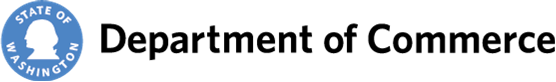 Governor’s Executive Order 05-05 Historic and Cultural Review Checklist Contact Information: Department of Commerce | cathy.brockmann@commerce.wa.gov 360-725-3132 or Kristin.ramos@commerce.wa.gov 360-725-3128 | PO Box 42525 | Olympia, Washington  98504-2525Projects that have Previously Completed the Cultural Review Process Projects that have Previously Completed the Cultural Review Process Project (state-funded) is subject to Governor’s Executive 05-05 Provide Contract Manager with 1) Project’s EZ-1 form, 2) Tribal notification(s) and response(s), 3) DAHP concurrence letter IF project (federally-funded) is subject to Section 106 of the National Historic Preservation Act Provide Contract Manager with letter certifying Section 106 process is complete Department of Archaeology and Historic Preservation Consultation (DAHP)Department of Archaeology and Historic Preservation Consultation (DAHP)Submit, by email, Form EZ1 with map of project area and Inadvertent Discovery Plan to DAHP; If a historic property is involved, complete EZ2 form online Copy Contract Manager on email; notify Contract Manager  that online inventory survey was completed DAHP issues a “No Effect Upon Cultural/Historic Properties” letter DAHP consultation complete DAHP requires further information  (may occur several times) Provide requested information to DAHP; copy Contract Manager DAHP issues final concurrence letter DAHP consultation complete, provide contract manager with copy of letter from DAHPFederally-recognized Indian tribes consultation (may involve multiple tribes) Federally-recognized Indian tribes consultation (may involve multiple tribes) Identify potential affected tribe(s) in your project area. http://www.goia.wa.gov/tribal_gov/documents/WAStateTribalMap.pdf Document files of tribes affectedSend Certified notification letter to Tribal Chair regarding project Site that list Tribal Contacts:http://www.wsdot.wa.gov/tribal/TribalContacts.htmCopy Contract Manager Receive no response from tribe after at least 30 days  (After mail, we recommend follow up with email and phone call with the 30 days)Send email to Contract Manager notifying her of no response; Tribal consultation complete Tribe issues “No Impact” letter Provide Contract Manager with copy of the letter; Tribal consultation complete Tribe requests further information (may occur several times) Provide requested information to Tribe; copy Contract ManagerTribe issues final concurrence letter Provide Contract Manager with copy of the letter; Tribal consultation complete NOTE: In order to complete the Tribal consultation, there must be documentation that each tribe has either not responded, issued a “No Impact” letter, or a final concurrence letter. NOTE: In order to complete the Tribal consultation, there must be documentation that each tribe has either not responded, issued a “No Impact” letter, or a final concurrence letter. Completion Above steps have been met; Contract Manager issues an email/letter that process is complete Funding recipient may begin construction upon receipt of completion notification 